Жители Кубани могут посчитать будущую пенсию в своем телефонеКраснодар, 16 августа 2019 года. Пенсионным фондом Российской Федерации для более удобного доступа граждан к ключевым электронным услугам и сервисам Личного кабинета ПФР    разработано бесплатное мобильное приложение для смартфонов на платформах iOS (https://itunes.apple.com/ru/app/id1202653519) и Android (https://play.google.com/store/apps/details?id=com.pfrf.mobile).Для начала работы в приложении необходимо пройти авторизацию с помощью подтвержденной учетной записи на портале госуслуг, а также задать четырехзначный пин-код для входа в приложение. В дальнейшем вход в приложение осуществляется через введенный ранее пин-код.С помощью приложения пользователи могут получить информацию о состоянии своего индивидуального лицевого счета в ПФР (о накопленных индивидуальных пенсионных коэффициентах и стаже), о назначенной пенсии или социальных выплатах, о размере (остатке) средств материнского (семейного) капитала, о страховщике по формированию пенсионных накоплений, об истории своих обращений в ПФР.В то же время ряд услуг доступен в приложении и без авторизации: найти ближайшую клиентскую службу Пенсионного фонда с использованием службы геолокации, возможность записаться на прием, заказать необходимые справки и документы, осуществить перенос (отмену) записи на прием и заказа документов, направить обращение в ПФР.Кроме того, мобильное приложение предоставляет гражданам возможность воспользоваться пенсионным калькулятором.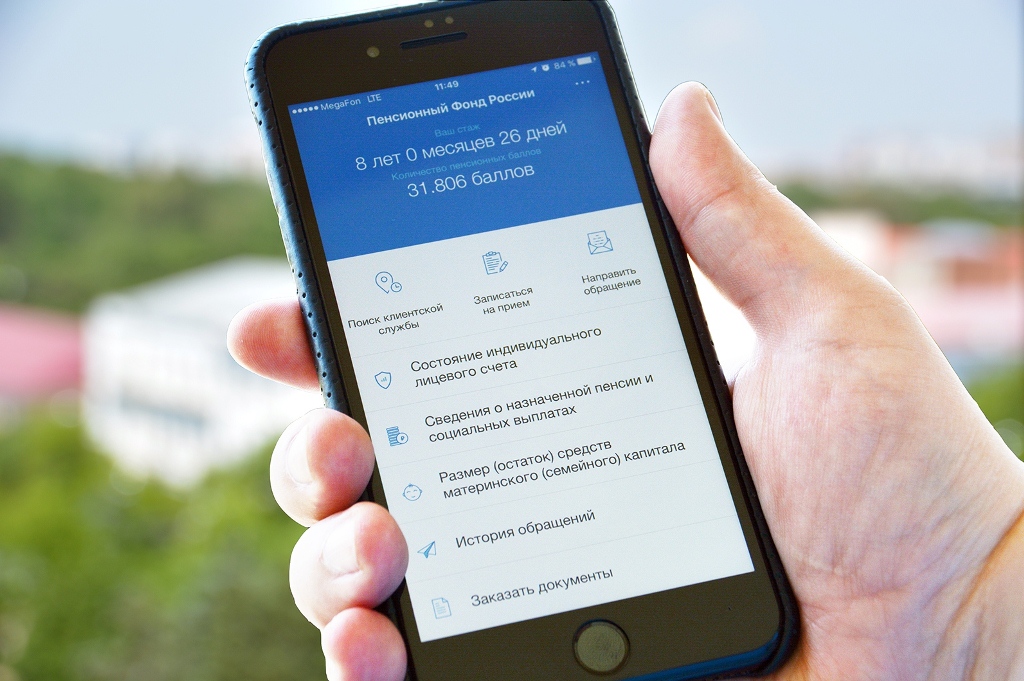 